Boys 2016 Golf Schedule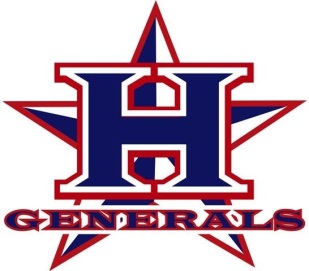 North Georgia Invitational:  		March 8th Dalton Country Club                                                      		March 15th  The Farm                    Lafayette Match			March 10th   Lafayette G.C 6 man     La Fayette Invitational          		March 12th   Lafayette G.C.          			  9:00 Tee Time      Gordon Lee Boys Invitational		March 26th   Canyon Ridge         			  9:00 Tee Time                        Gordon Lee vs H.H.S		               March 31st   Battlefield G. C.        N. Murray Match			April 12th      Indian Trace              Lafayette Match                                           April 14th      Lafayette G.C.            Nob North Invitational			April 16th     Nob North                 			  1:00 Tee Time                  Boys Region @ La Fayette 		April 18th     6 man				 All Day     Catoosa Cup @ Windstone		TBA	       Windstone				    Fundraiser: Nob North                                April 24th     2 man Scramble 			1:00 Tee Time	     Match Canyon Ridge	                            April 26th      Gordon Lee & Lafayette		Sectionals 				May 2nd        Achasta Golf Club		       Dahlonega, Ga.    Practice Match 				May 12th       Dalton Country Club			State Golf Tournament			May 16th       Jones Creek Golf Course              Evans, Ga.  ***All Matches and Tournaments on school days start directly after school     				   			